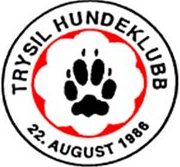 				      27.08 . 2018Ref. Sissel BrendenSted: Klubbhuset Grøndalen ILTid: 27.08 . 2018 kl 17.00 – 20.00Tilstede:  Wenche, Marit, Elin, Lin og SisselForfall:Saksliste:Saksliste:1Kurs: Sissel Ekhaugen m/rallylydighet er avlyst pga for få påmeldteTarjei Bratt Hveding kommer å holder utstillingskurs, 24.november og 12.januar. kurspris blir 750 kr pr ekvipasje.Miljøtrening: legg ut annonse, der vi ber om innspill på noen som kan ta.Jan Bekken blir spurt om å ta kurs til vinter/våren. Sissel spør.Rallylydighet- vi spør Malin Johanson igjen.- Sissel tar kontakt, forslag på mai/juniAgility – Elin og Wenche holder noen treninger utover. Vurdere kurs igjen til våren.Medlemskveld- spørre Pernille Langånes igjen. Tema: Laserterapi eller lignende. Marit tar kontakt.Mentaltrening: Wenche hører med en aktuell.2Diplom: Heidi bes om å lage en ny fin en.3Agilitystevne 2019 – 30.august og 1.september4Klubbmesterskapet er flyttet til 4.sept kl 18.30.Lydighet kl 1Lydighet bronsemerketAgility videregåendeBlåbærbaneSissel Ekhaugen dømmer lydighet og deltagere hverandre på agilityLin legger opp påminning på face, vi andre deler.Elin finner baner. Wenche koker kaffe.Lin lager sjokoladekake. Gratis servering.Marit reviderer kritikkskjema.5Vi ryddet containeren6Vi bør fylle i litt på banen, der det er ei “domp”.  Marit hører med GIL om dette er greit. Wenche og Sissel sjekker litt rundt om ang matjord.